О внесении изменений и дополнений в постановление главы муниципального образования «Ленский район»                                                                    от 08 ноября 2021 года № 01-03-675/1Муниципальное образование«ЛЕНСКИЙ РАЙОН»Республики Саха (Якутия)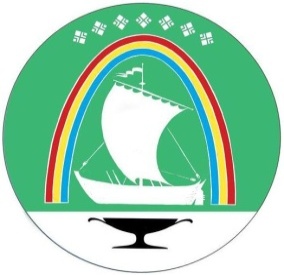 Саха Өрөспүүбүлүкэтин«ЛЕНСКЭЙ ОРОЙУОН» муниципальнайтэриллиитэ    ПОСТАНОВЛЕНИЕ               УУРААХ                  г. Ленск               Ленскэй кот «_12_» __августа__2022 года                             № ___01-03-490/2_____от «_12_» __августа__2022 года                             № ___01-03-490/2_____В соответствии с п. 3.2 ст. 160.1, п. 4 статьи 160.2 Бюджетного кодекса Российской Федерации, п.10 Приказа Казначейства России от 17.10.2016 года «О порядке открытия и ведения лицевых счетов территориальными органами Федерального казначейства», для получения гранта Президента Российской Федерации на реализацию проектов в области культуры, искусства и креативных (творческих) индустрий, п о с т а н о в л я ю:Внести изменения в постановление от 08.11.2021 года № 01-03-675/1 «О перечне главных администраторов, администраторов доходов бюджета муниципального образования «Ленский район», перечне главных источников финансирования дефицита бюджета муниципального образования «Ленский район»:Дополнить приложение 1:70120405099050000150 «Прочие безвозмездные поступления от негосударственных организаций в бюджеты муниципальных районов».2. Наделить полномочиями администратора доходов бюджета муниципального образования «Ленский район» Муниципальное казённое учреждение культуры «Ленская межпоселенческая библиотечная система «муниципального образования «Ленский район» Республики Саха (Якутия) и закрепить КБК доходов 70120405099050000150 «Прочие безвозмездные поступления от негосударственных организаций в бюджеты муниципальных районов».3. Настоящее постановление применяется к правоотношениям, возникающим при составлении и исполнении бюджета муниципального образования «Ленский район» на 2022 год и плановый период 2023 и 2024 годов.4. Признать утратившим силу постановление главы от 09 августа 2022 года № 01-03-482/2 «О внесении изменений и дополнений в постановление главы муниципального образования «Ленский район» от 08 ноября 2021 года № 01-03-675/1.5.  Главному специалисту управления делами (Иванская Е.С.)  разместить настоящее постановление на официальном сайте муниципального образования «Ленский район».6. Контроль за исполнением настоящего постановления возложить на начальника финансового управления муниципального образования «Ленский район» О.А. Пестереву.  И.о.главы                                                                                   А.В.Черепанов                        Д.С. Федюкович